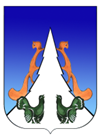 Ханты-Мансийский автономный округ – ЮграСоветский районгородское поселение АгиришА Д М И Н И С Т Р А Ц И Я628245, Ханты-Мансийский автономный округ-Югра, 	                  	телефон:(34675) 41233Тюменской области, Советский районп. Агириш	 				                      	              факс:(34675) 41233ул. Винницкая 16		 		                         		 эл.адрес: agirish@sovrnhmao.ru	ПОСТАНОВЛЕНИЕ«21» июня 2022 года	  			                                    	             № 196 Об организации и проведении аукциона на правозаключения  договора аренды земельного участка     В соответствии с Земельным кодексом Российской Федерации, Уставом городского поселения Агириш,1. Провести 25 июля 2022 года  аукцион по продаже права на заключение договоров аренды земельных участков,  открытый по составу участников и по форме подачи предложений:2. Подготовить и опубликовать информационное извещение на официальном сайте Российской Федерации для размещения информации о проведении торгов, www.torgi.gov.ru, официальном сайте городского поселения Агириш и опубликовать в бюллетене «Вестник городского поселения Агириш» в срок до 23.06.2022 г. (включительно).3. В информационном извещении установить время, место и порядок проведения аукциона, форму и сроки подачи заявок на участие в аукционе. Порядок внесения и возврата задатка, срок аренды земельного участка.3. Контроль за выполнением постановления оставляю за заместителем главы городского поселения Агириш.И.о. главы городского поселения Агириш                                                                            Апатов М.А.МесторасположенияземельногоучасткаМесторасположенияземельногоучасткаПлощадь(кв. м)Площадь(кв. м)КадастровыйномерКадастровыйномерЦелевоеиспользованиеземельногоучасткаЦелевоеиспользованиеземельногоучасткаНачальная ценапредметаторгов, вруб.Начальная ценапредметаторгов, вруб.Суммазадаткавруб.ХМАО - Югра, Советский район, пгт. Агириш, промышленная зонаХМАО - Югра, Советский район, пгт. Агириш, промышленная зона3 516,03 516,086:09:0801002:250886:09:0801002:2508Заготовка древесиныЗаготовка древесины30 362,94 руб.30 362,94 руб.6 072, 58 руб.ХМАО - Югра, Советский район, пгт. Агириш, промышленная зонаХМАО - Югра, Советский район, пгт. Агириш, промышленная зона10 000,010 000,086:09:0801002:231186:09:0801002:2311Под размещение производственной базыПод размещение производственной базы86 356,50 руб.86 356,50 руб.17 271,30 руб.ХМАО - Югра, Советский район, пгт. Агириш, промышленная зонаХМАО - Югра, Советский район, пгт. Агириш, промышленная зона8 000, 08 000, 086:09:0801002:231086:09:0801002:2310Под размещение производственной базыПод размещение производственной базы69 085,20 руб.69 085,20 руб.13 817,04 руб.ХМАО-Югра, Советский район, пгт.Агириш, промышленная зона20 000,020 000,086:09:0801002:251086:09:0801002:2510Заготовка древесиныЗаготовка древесины172 713,00 руб.172 713,00 руб.34 542,60 руб.34 542,60 руб.ХМАО-Югра, Советский район, пгт.Агириш, промышленная зона5 565,05 565,086:09:0801002:251186:09:0801002:2511Заготовка древесиныЗаготовка древесины48 057,40 руб.48 057,40 руб.9 611,48 руб.9 611,48 руб.